Residentie Gustav  |  Liedekerke 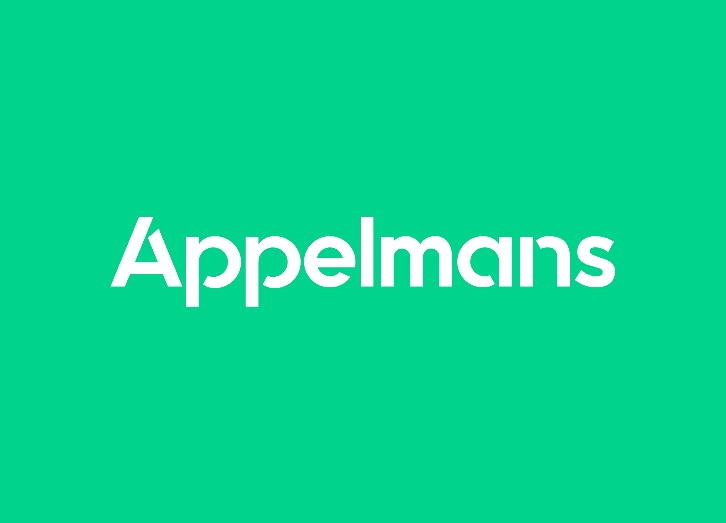 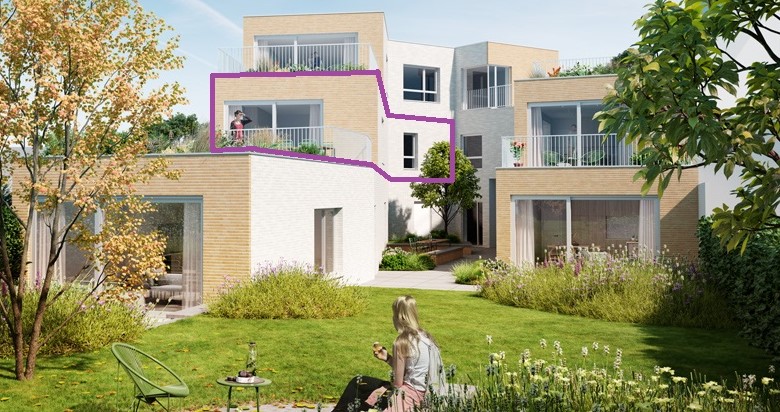 Vijfhoekstraat 27, 1770 Liedekerke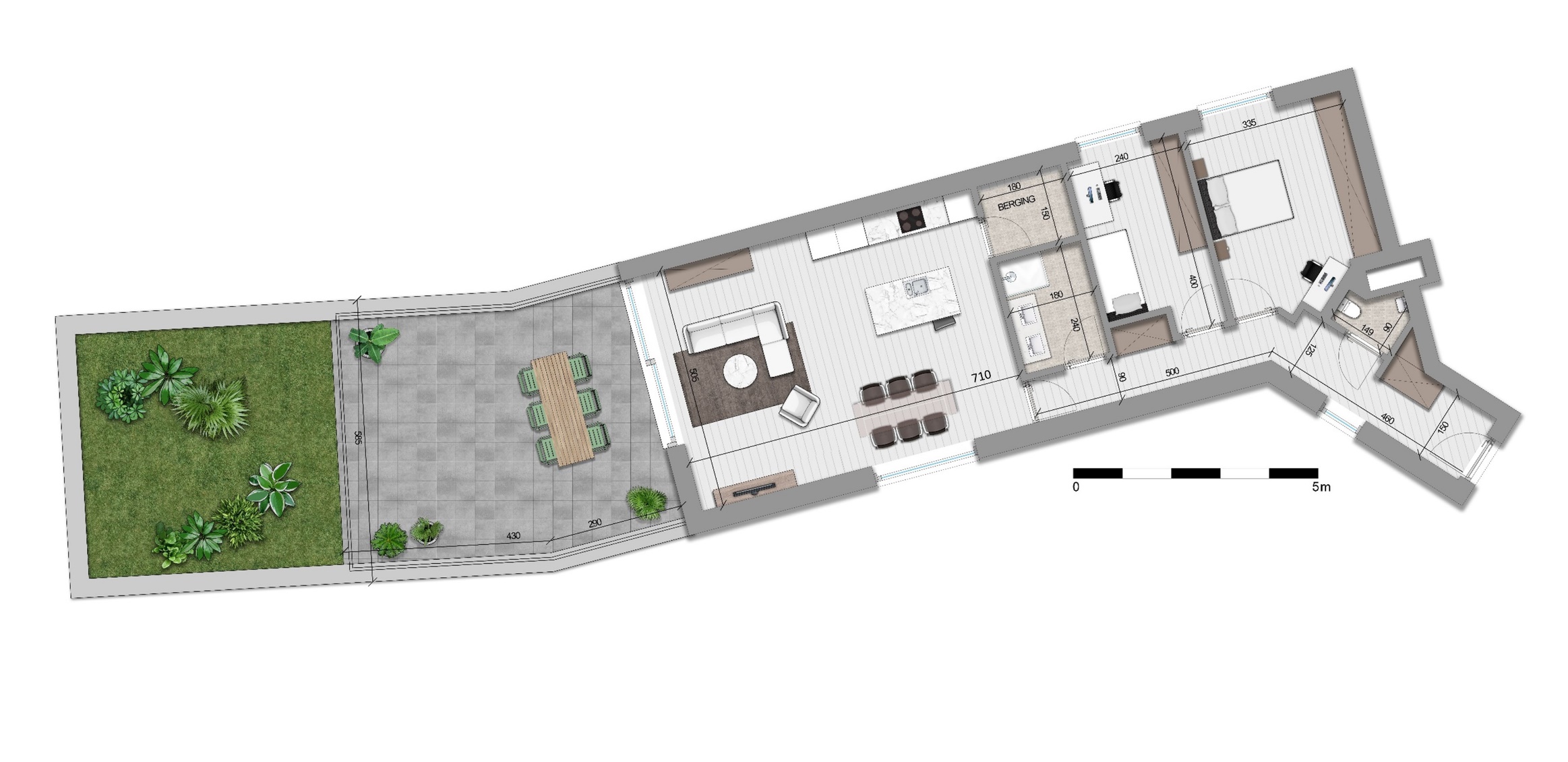 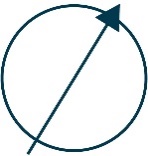 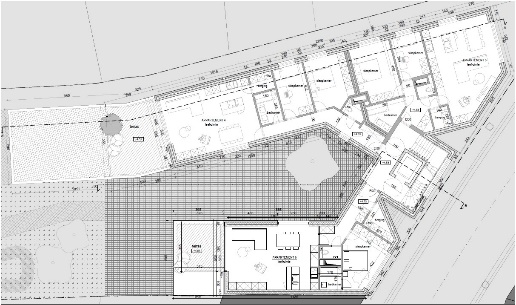 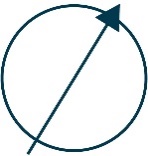 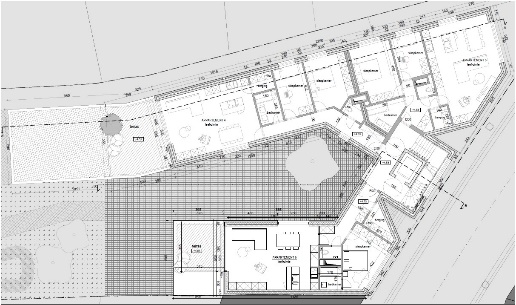 